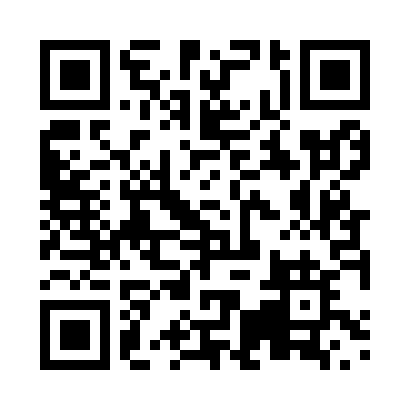 Prayer times for Lac Baker, New Brunswick, CanadaMon 1 Jul 2024 - Wed 31 Jul 2024High Latitude Method: Angle Based RulePrayer Calculation Method: Islamic Society of North AmericaAsar Calculation Method: HanafiPrayer times provided by https://www.salahtimes.comDateDayFajrSunriseDhuhrAsrMaghribIsha1Mon3:405:421:397:059:3411:362Tue3:415:431:397:059:3411:363Wed3:415:441:397:059:3411:364Thu3:425:441:397:059:3411:365Fri3:425:451:397:059:3311:366Sat3:435:461:397:059:3311:367Sun3:435:471:407:059:3211:368Mon3:445:481:407:049:3211:369Tue3:445:481:407:049:3111:3510Wed3:465:491:407:049:3011:3411Thu3:475:501:407:049:3011:3212Fri3:495:511:407:039:2911:3113Sat3:505:521:407:039:2811:3014Sun3:525:531:417:039:2811:2815Mon3:545:541:417:029:2711:2616Tue3:565:551:417:029:2611:2517Wed3:575:561:417:019:2511:2318Thu3:595:571:417:019:2411:2219Fri4:015:581:417:009:2311:2020Sat4:035:591:417:009:2211:1821Sun4:056:011:416:599:2111:1622Mon4:076:021:416:599:2011:1423Tue4:096:031:416:589:1911:1224Wed4:116:041:416:579:1811:1125Thu4:136:051:416:579:1711:0926Fri4:156:061:416:569:1511:0727Sat4:176:081:416:559:1411:0528Sun4:196:091:416:559:1311:0329Mon4:206:101:416:549:1211:0130Tue4:226:111:416:539:1010:5831Wed4:246:121:416:529:0910:56